Advanced Materials Technology	Course No. 38010	Credit: 1.0Pathways and CIP Codes: Construction & Design (46.0000) - Construction Strand; Manufacturing (48.0000) - Production StrandCourse Description: A progressive application level course furthering the study of CNC equipment, materials, and the processes involved with fabricating goods with these technologies (i.e. composite panel products, veneering, etc.). (Construction Prerequisites: 17007/Woodworking Principals  & 38007/Furniture & Cabinetry Fabrication. Manufacturing Prerequisites: 39052/Production Methods II or 39208/Welding Processes II).Directions: The following competencies are required for full approval of this course. Check the appropriate number to indicate the level of competency reached for learner evaluation.RATING SCALE:4.	Exemplary Achievement: Student possesses outstanding knowledge, skills or professional attitude.3.	Proficient Achievement: Student demonstrates good knowledge, skills or professional attitude. Requires limited supervision.2.	Limited Achievement: Student demonstrates fragmented knowledge, skills or professional attitude. Requires close supervision.1.	Inadequate Achievement: Student lacks knowledge, skills or professional attitude.0.	No Instruction/Training: Student has not received instruction or training in this area.Benchmark 0: CompetenciesBenchmark 1: CompetenciesI certify that the student has received training in the areas indicated.Instructor Signature: 	For more information, contact:CTE Pathways Help Desk(785) 296-4908pathwayshelpdesk@ksde.org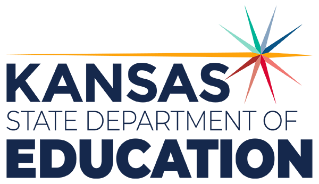 900 S.W. Jackson Street, Suite 102Topeka, Kansas 66612-1212https://www.ksde.orgThe Kansas State Department of Education does not discriminate on the basis of race, color, national origin, sex, disability or age in its programs and activities and provides equal access to any group officially affiliated with the Boy Scouts of America and other designated youth groups. The following person has been designated to handle inquiries regarding the nondiscrimination policies:	KSDE General Counsel, Office of General Counsel, KSDE, Landon State Office Building, 900 S.W. Jackson, Suite 102, Topeka, KS 66612, (785) 296-3201. Student name: Graduation Date:#DESCRIPTIONRATING0.1Demonstrate an understanding of industry standards for personal safety including the safe use of tools, equipment, and hazardous materials.0.2Demonstrate time management skills.0.3Create and utilize employment documents including a resume and portfolio.0.4Demonstrate job seeking and interview skills.0.5Understand and respond to performance reviews.#DESCRIPTIONRATING1.1Research and apply composite materials fabrication.1.2Research and apply overlay/veneer materials fabrication (for woods based courses).1.3Research and apply appropriate tooling methods for chosen materials.1.4Research and apply appropriate methods of assembly for materials and applications (adhesives, welds, etc.).1.5Research and apply appropriate finishes and proper finish procedure of chosen materials.1.6Design and engineer a product using CAD and/or CAM software systems.1.7Understand and demonstrate operations of advanced technology systems.1.8Demonstrate effective techniques to manage and organize production flow.1.9Research and understand related career fields and postsecondary training opportunities.1.10Implement and manage a safety program for procedures and hazardous materials.